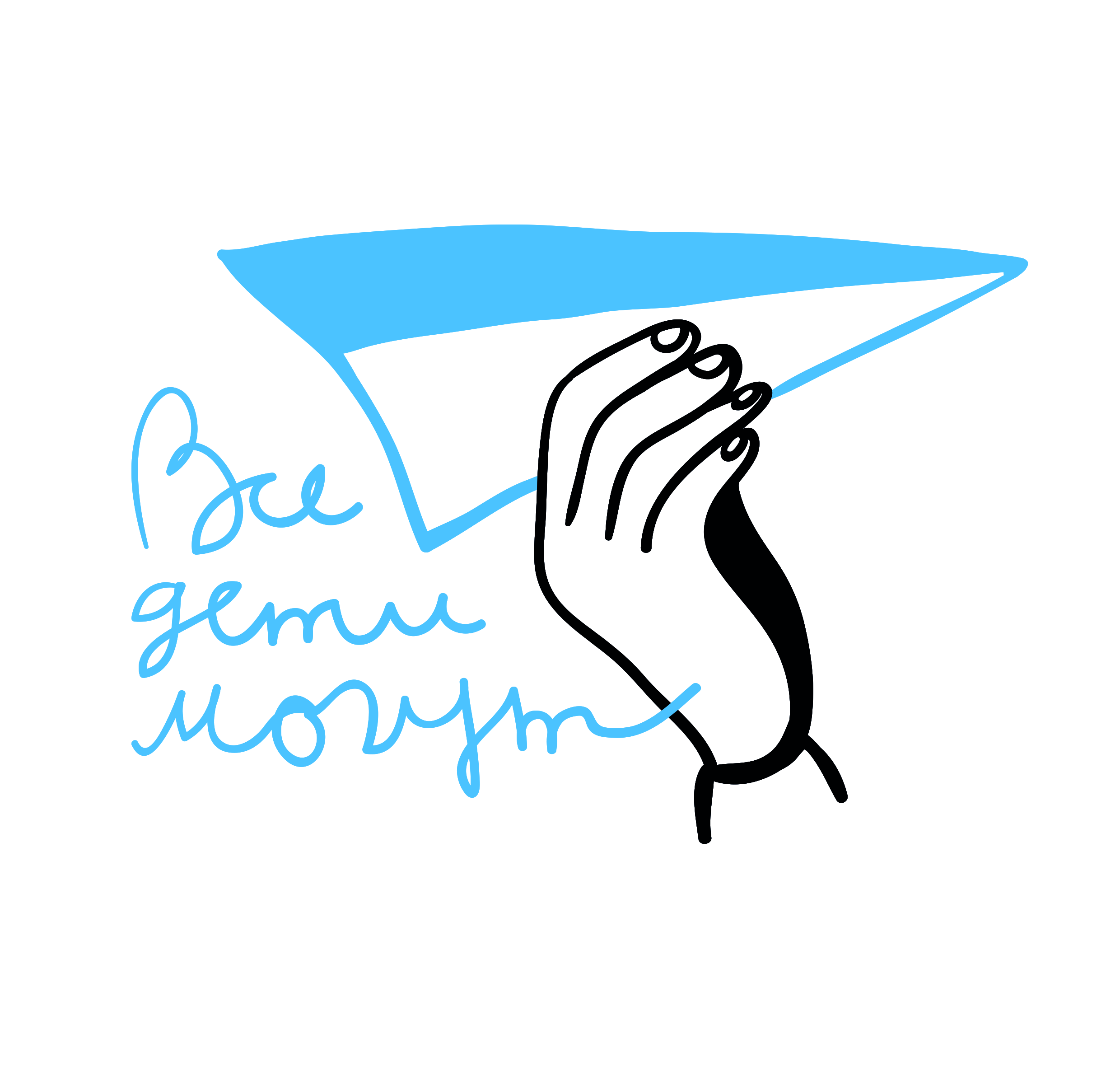 Автономная некоммерческая организация «Все дети могут»353902 г. Новороссийск, ул. Карьерная, д.21ИНН 7714060199/ КПП 231543001/ ОГРН 1027700568224www.vsedetimogut.ru8 963 3797603Дорогие друзья,Мы рады опубликовать наш отчет о поступлениях благотворительных пожертвований за март 2018 года.За март 2018 года на расчетный счет организации поступило 60409,85 рублей.Спасибо вам большое!Нашими основными источниками пожертвований за прошедший период стали:средства от регулярных пожертвований проекта 1000 ДРУЗЕЙразовые пожертвования физических лиц через сайт www.vsedetimogut.ruРасшифровка собранных средств по благотворителям.Огромная благодарность всем, кто помогает нам поддерживать семьи, воспитывающие детей с тяжелыми и множественными нарушениями развития!С уважением,директор Ягодина Мария89633797603 / lepidoptera_ya@mail.ruДата поступленияБлаготворительСумма (без учета комиссии платежной системы)31.03.2018 13:01ELENA ZAYSANOVA336,35RUB31.03.2018 1:20ELENA SHARIPOVA336,35RUB31.03.2018 0:05NIKOLAY LASKOVETS336,35RUB30.03.2018 18:15ALISA YANNAU336,35RUB30.03.2018 9:35MOMENTUM R336,35RUB29.03.2018 21:45MARINA SMIRNOVA336,35RUB29.03.2018 0:20SERGEI NEDAIVODIN336,35RUB28.03.2018 21:35ROMAN SILANTJEV336,35RUB28.03.2018 16:09MARINA CHERNYKH336,35RUB28.03.2018 14:42TATYANA BABAEVA336,35RUB28.03.2018 14:35OXANA ABRAMOVA336,35RUB28.03.2018 12:01YULIYA LISOVSKAYA336,35RUB26.03.2018 12:40GRINTCOVA144,15RUB25.03.2018 22:39ANNA KOVALENKO3363,5RUB24.03.2018 20:45KSENIYA DOROGINSKAYA336,35RUB24.03.2018 19:45ANNA AVAKUMOVAQ480,5RUB24.03.2018 1:00ALEKSANDRA URVACHEVA336,35RUB23.03.2018 21:55DENIS PASHCHENKO336,35RUB23.03.2018 21:50SVETLANA LOMOVSKAYA336,35RUB23.03.2018 21:21ALEKSANDR NEZHDANOV336,35RUB23.03.2018 18:41ANDREY SAFONOV336,35RUB23.03.2018 17:10SVETLANA ZHULYANOVA336,35RUB23.03.2018 13:15MAXIM DEMIDOVICH480,5RUB23.03.2018 13:05DMITRII DMITRIEV336,35RUB22.03.2018 21:30A KHIBUKHINA480,5RUB21.03.2018 23:55DARYA KUZMENKO336,35RUB21.03.2018 19:45VALENTINA POLIAKOVA336,35RUB21.03.2018 18:45EVGENY PERTSEV336,35RUB21.03.2018 18:40NATALYA KUZNETSOVA336,35RUB21.03.2018 13:30RUSLANA GETMAN336,35RUB20.03.2018 16:09ELENA KAZAKOVA480,5RUB20.03.2018 15:27A. ZAPOROZHETS336,35RUB20.03.2018 13:56ANASTASIYA KOLOSOVA336,35RUB20.03.2018 12:26VIKTORIYA MANNINEN720,75RUB20.03.2018 6:10ALEKSANDRA EVDOKIMOVA336,35RUB19.03.2018 14:45ALEXEY FOMIN336,35RUB19.03.2018 14:10ELENA BONDAREVA336,35RUB19.03.2018 12:25ALLA MOSKVICHEVA336,35RUB19.03.2018 9:35ANASTASIA TARSAKOVA336,35RUB18.03.2018 23:15SVETLANA336,35RUB18.03.2018 18:15A ZHIKHAREVA336,35RUB18.03.2018 17:15NATALIA RAZUMOVA1441,5RUB18.03.2018 16:50ANNA CHAGINA336,35RUB18.03.2018 15:25YULIYA BELKOVA336,35RUB18.03.2018 13:30TAISIYA TOMAEVA1922RUB18.03.2018 11:05IRINA BORODULINA336,35RUB18.03.2018 10:10NIKOLAIY VISHNEVSKY336,35RUB18.03.2018 6:45OLGA GELEVAN336,35RUB17.03.2018 23:45VERA BUDILSKYA336,35RUB17.03.2018 22:50DARYA NEFEDOVA336,35RUB17.03.2018 22:03SAMOYLOVA ELENA336,35RUB17.03.2018 21:55EVGENY GORBENKO336,35RUB17.03.2018 20:40EVGENIA KLYUEVA192,2RUB17.03.2018 20:30MARINA SYROVATKO336,35RUB17.03.2018 15:40ALINA STRIZHAK336,35RUB17.03.2018 13:45NATALYA KRAGEL336,35RUB17.03.2018 12:30NINA336,35RUB16.03.2018 14:38SAMOYLOVA ELENA336,35RUB16.03.2018 13:35YULIYA VERKHOVTSEVA336,35RUB15.03.2018 17:35ALEXANDRA MELNIKOVA336,35RUB14.03.2018 15:55OLGA ZUBKOVA336,35RUB14.03.2018 14:15ANNA KOVALENKO961RUB14.03.2018 13:05IRINA TEREZ336,35RUB13.03.2018 22:30SVETLANA ERMOLENKO336,35RUB13.03.2018 21:20DARYA YAKOVLEVA336,35RUB13.03.2018 21:20DARYA YAKOVLEVA336,35RUB13.03.2018 17:50RAISA MELNIK336,35RUB13.03.2018
genva@yandex.ru972RUB13.03.2018 17:50IRINA TARANETS336,35RUB13.03.2018 13:11DIANA CHUKHRIY336,35RUB13.03.2018 11:20ALEXANDRA TULY336,35RUB12.03.2018 23:54KIRILL SHUBIN480,5RUB12.03.2018 20:40GALINA PEDAY480,5RUB12.03.2018 19:38NIKITA DUDARENKO336,35RUB12.03.2018 17:51E. GERBERSGAGEN480,5RUB12.03.2018 17:21ANNA KUBRAKOVA961RUB12.03.2018 9:35YULIA KIRILENKO672,7RUB11.03.2018 16:25OLGA VASILEVA336,35RUB11.03.2018 14:45GALINA SAFIULLINA961RUB10.03.2018 15:29OLGA SALMANOVA1441,5RUB10.03.2018 12:30SVETLANA CHERNOVA96,1RUB10.03.2018 9:30VALERIA KATAEVA336,35RUB09.03.2018 18:50ALEXANDER BAGNO336,35RUB09.03.2018 18:17ANNA KOVALENKO576,6RUB09.03.2018 17:40NATALIA KIRDIS961RUB09.03.2018 16:41MARIA VYLEGZHANINA336,35RUB09.03.2018 13:37NIKOLAY RAZUMNYY768,8RUB08.03.2018 23:08GALINA LAZAREVA336,35RUB08.03.2018 22:15DINA KOLOKOLOVA336,35RUB08.03.2018 20:25ALEKSANDRA MELNIKOVA961RUB08.03.2018 20:03ANATOLY SNARKOV961RUB08.03.2018 18:03VIKTORIYA MANNINEN336,35RUB08.03.2018 14:37OLESYA BALABANOVA336,35RUB08.03.2018 10:35ALEKSANDR KITAEV336,35RUB08.03.2018 10:15ALEKSANDRA BALASHOVA96,1RUB08.03.2018 7:00TATYANA GORDEEVA961RUB08.03.2018 6:50NINA MAYGUROVA336,35RUB08.03.2018 0:12VIKTORIA FILKINA336,35RUB07.03.2018 22:38NATALIA KIRDIS961RUB07.03.2018 22:35ANASTASIA TARSAKOVA336,35RUB07.03.2018 20:01ROMAN ANDREEV672,7RUB07.03.2018 19:49KSENIYA MERKUTOVA336,35RUB07.03.2018 19:53ETERI DZHGARKAVA336,35RUB07.03.2018 19:00ALEKSANDRA MELNIKOVA1441,5RUB07.03.2018 18:19ANTON SVIRIDENKO336,35RUB07.03.2018 15:08NATALIA TKATCHENKO336,35RUB07.03.2018 11:36NATALIA KIRDIS336,35RUB06.03.2018 23:50E MATVEICHEVA480,5RUB06.03.2018 17:40KARSAEVA OLGA336,35RUB06.03.2018 14:56ALESYA KLEVTSOVA192,2RUB06.03.2018 12:30KONOGRAY OLGA336,35RUB06.03.2018 12:00ALEXEY KURENKOV961RUB05.03.2018 23:40NATALYA NIKOLAEVA336,35RUB05.03.2018 21:45ALEXANDER KHOKHLOV961RUB05.03.2018 15:20MARIA TEPLIK480,5RUB05.03.2018 11:55OKSANA ZELENSKAYA96,1RUB04.03.2018 23:05OLGA FIRSOVA336,35RUB04.03.2018 18:25INNA LOMTEVA336,35RUB04.03.2018 17:25NADEZHDA ZHOLOBKO336,35RUB04.03.2018 10:30OLESYA TITKOVA96,1RUB03.03.2018 10:05PAVEL KOZLOV480,5RUB03.03.2018 6:34OXANA SKRYPNIKOVA480,5RUB02.03.2018 18:55EVGENY STARIKOV336,35RUB01.03.2018 23:30NATALYA SOKOLKINA480,5RUB01.03.2018 21:40ANNA NEDOVIS192,2RUB01.03.2018 16:40ANNA LIAPUNOVA336,35RUB01.03.2018 16:35ANNA MINAEVA336,35RUB01.03.2018 1:20ELENA SHARIPOVA336,35RUB01.03.2018 0:20SERGEI NEDAIVODIN336,35RUB01.03.2018 0:05NIKOLAY LASKOVETS336,35RUB